Châteaubriant au beurre de thym et petits légumesPour 4 personnes :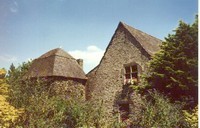 Manoir au Grand Auverné4 Châteaubriants de 250 g pas moins500 g de petites pommes de terre250 g de jeunes carottes500 g de haricots verts4 petits oignons150 g de beurre8 branchettes de thymsel de Guérandepoivre du moulinRecetteEffeuillez le thym dans un petit saladier et ajoutez 130 g de beurre ramolli, 10 g de sel et quelques tours de moulin de poivre, mélangez bien le tout pour obtenir une pommade parfuméeAprès les avoir lavés, équeutez les haricots verts, pelez les pommes de terre, les carottes et les petits oignons, puis faites-les cuire à la vapeur durant 25 minutes environ selon grosseur (vérifiez la cuisson à la fourchette).Pendant la cuisson des légumes tartinez les Châteaubriants sur les deux faces avec la moitié du beurre parfumé préparé précédemment, et saisissez-les à la poêle à feu vif, puis laissez cuire en baissant un peu le feu, durant 3-4 minutes de chaque côté, ou un peu plus selon votre goût.Une fois cuits déposez les Châteaubriants dans un plat préalablement chauffé, salez et poivrez modérément, couvrez d’aluminium ménager et mettez à « détendre » à l’entrée du four. Durant ce temps, mettez les légumes dans un plat creux chaud, ajoutez le reste du beurre non parfumé, et envoyez à table en même temps que les Châteaubriants bien chauds sur lesquels vous répartirez le reste de beurre au thym….Pour le vin, et avec modération, je choisirai un Trousseau rouge de Savoie par exempleTranslate      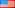 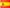 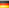 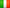 Haut du formulaireRechercher :Bas du formulaireAcadémie du ChâteaubriantRecettes du ChâteaubriantAutres recettes de boeufProduits du TerroirRestaurantsHébergementsLiens Fil RSS 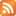 